CORPORATE SUPPORTING SPONSOR ($15,000) Premiere sponsor recognition at our high profile NW Ohio Music Festival Company name and logo on front page of the website Logo on all printed materials, invitations, ads, posters, flyers and newsletters Logo in public service announcement produced for television Your company name in all press releases and social media VIP invitation-only Preview Party to meet the artists20 VIP Tickets to include festival entry, official festival T-shirt and entrance to VIP area 20 Drink TicketsComplimentary buffet Reserved seatingYour company banner displayed at event (company provided) Full-page advertisement in event program Unparalleled opportunities to reach diverse audiences CORPORATE DONATING SPONSOR ($10,000) Full page advertisement in our event program Logo on all printed materials, invitations, ads, posters, flyers and newsletters Logo in public service announcement produced for television VIP invitation-only Preview Party to meet the artistsYour company name in all press releases and social media Your company banner displayed at event (company provided) 15 VIP Tickets to include festival entry, official festival T-shirt and entrance to VIP area 15 Drink TicketsComplimentary buffet Reserved seatingCORPORATE PATRON SPONSOR ($5,000) Half page advertisement in event programVIP invitation-only Preview Party to meet the artists10 VIP Tickets to include festival entry, official festival T-shirt and entrance to VIP area 10 Drink TicketsComplimentary buffet Reserved seatingYour company banner displayed at event (company provided) SAXOPHONE SPONSOR ($2,500)Quarter page advertisement in event program VIP invitation to sponsors-only Preview Party to meet the artists10 VIP Tickets to include festival entry and access to VIP area Complimentary buffet Reserved seatingAccess to 18,000 friends and supporters who receive our newsletter Unparalleled opportunities to reach diverse audiences CLARINET SPONSOR ($1,000)Business card advertisement in event program 10 VIP Tickets to include festival entry and access to VIP area Complimentary buffet Reserved seatingAccess to 18,000 friends and supporters who receive our newsletter Unparalleled opportunities to reach diverse audiences About Toledo Northwestern Ohio Food Bank, Inc.Toledo Northwestern Ohio Food Bank, Inc. is a non-profit organization established to enable other community organizations to end hunger. Over the past 30 years the TNWOFB has distributed more than 100,000,000 pounds of food and grocery products to assist those in need. Currently, the TNWOFB serves a network of more than 300 member agencies in an eight county area, including Defiance, Fulton, Henry, Lucas, Ottawa, Sandusky, Williams and Wood. Agencies include food pantries, soup kitchens, shelters, non-profit day care centers, non-profit rehabilitation centers, group homes and programs for the elderly and children. Since 1984, the TNWOFB has been an affiliate of Feeding America, the nation’s largest domestic hunger-relief organization. For more information on the Toledo Northwestern Ohio Food Bank, Inc. visit www.toledofoodbank.org.Organization Name: ____________________________________________________________________________ (as it should appear on all marketing, advertising & program materials) Organization Contact:__________________________________________________________________________ Contact Email:________________________________________________________________________________ Contact Phone:________________________________________________________________________________ Contact Address: ______________________________________________________________________________ _____________________________________________________________________________________________ Corporate Level: ____________________________________________________________________________ Corporate Amount: $___________________ Payment by Check: Check Enclosed? Yes or No   Yes: Check # ______________ No: Check will be sent by:___________________ Please send completed form and check (Payable to the TNWOFB Music Festival) to: Toledo Northwestern Ohio Food Bank24 E. Woodruff AvenueToledo, Ohio 43604Attn: Kayla LewandowskiPayment by Credit Card: Amount to be charged to credit card: $_________________ Name on Card: _______________________________________________________________________________ Card Type:        VISA        MasterCard         (Please circle one)  Card Number: _____________________________________________________________________ Expiration Date: ______________________________ Security Code:________________ Billing Address: ________________________________________________________________________________ (As it appears on credit card statement) Cardholder Signature:___________________________________________________________________________ Additional Information: 1) Please email your logo in either eps or jpg format (300 dpi or higher) to KLewandowski@toledofoodbank.org2) Please email your guests names to KLewandowski@toledofoodbank.orgQuestions? Contact Kayla Lewandowski, Marketing & Events Coordinator – KLewandowski@toledofoodbank.org, 419.242.5000 X212 Authorization: By signing below, you confirm your company’s commitment to a Corporate Sponsorship for the 2016 NW Ohio Music Festival. ___________________________________________________ 	______________________ Name & Title (please print) 					Date 	Signature ___________________________________________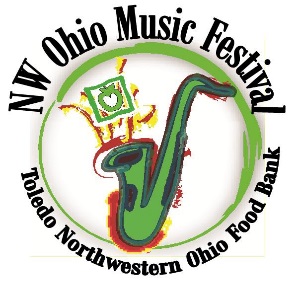 Friday, June 24, 2016International Park, Toledo, OhioBenefit forToledo Northwestern Ohio Food BankCorporate SponsorshipsFriday, June 24, 2016International Park, Toledo, OhioBenefit forToledo Northwestern Ohio Food BankFestival Sponsorship PackagesFriday, June 24, 2016International Park, Toledo, OhioBenefit forToledo Northwestern Ohio Food Bank2016 NW Ohio Music FestivalCommitment Form